SARP SINIR KAPISI KIYI KORUMA TAHKİMATI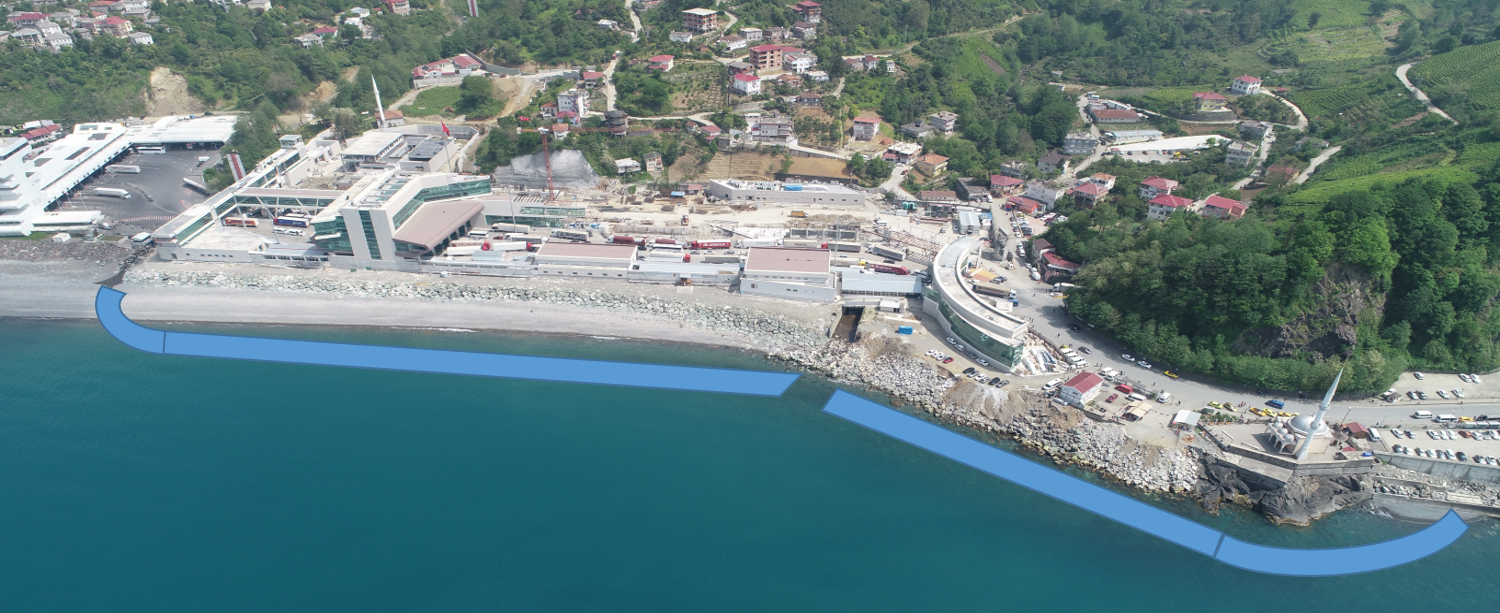 Proje Bedeli           	: 16.000.000 TLBaşlangıç – Bitiş	: 10.07.2019  - 21.12.2020Gerçekleşme		: %0Kapasite	: -Teknik Özellikler 	: 510 metre Kıyı Koruma Tahkimatı